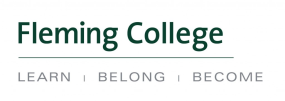 ADMINISTRATIVE OPERATING PROCEDUREHighlighted sections are completed / maintained by the President’s OfficePolicy StatementDefinitions/AcronymsOperating Procedure  1.	2.3.Related Documents•	Regulation•	Directives•	Legislation•	By-law 1-102•	College Policy #x-xxx, Title•	Administrative Operating Procedure OP #x-xxx, TitleAppendicesForms that are generated by this operating procedure are listed and included with the document.•	Appendix A –   •	Appendix B – Appendices are considered to be an extension of the document – any amendments or revisions equals a revision to the procedure therefore SMT approval is required.Review / Revision Log  This section is maintained by the President's/Board OfficeAppendix A to Operating Procedure OP # x-xxx TitleTextProcedure Title:  Procedure Title:  Procedure ID:OP #x-xxxApproved by Senior Management Team:Original:  xxxRevision Date(s):xxx; xxx; xxxEffective Date:Next Review Date: Monitoring Responsibility: Department / Office / Position title  Linked to a College Policy:#x-xxx, policy title     NoSummary of ChangesDate e.g. New procedureCreated month/yearNew format, separating policy from procedureMonth/year